Коммерческое предложениеМобильная зерносушилка FRATELLI PЕDROTTI С ТОПКОЙ НА ТВЕРДОМ ТОПЛИВЕ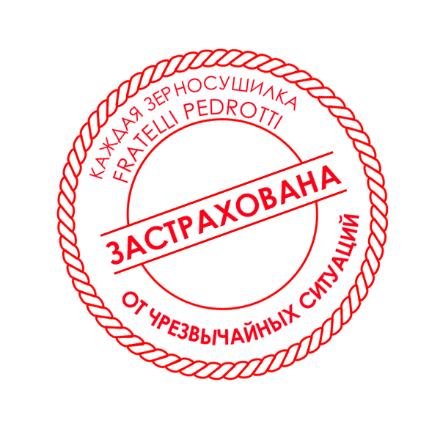 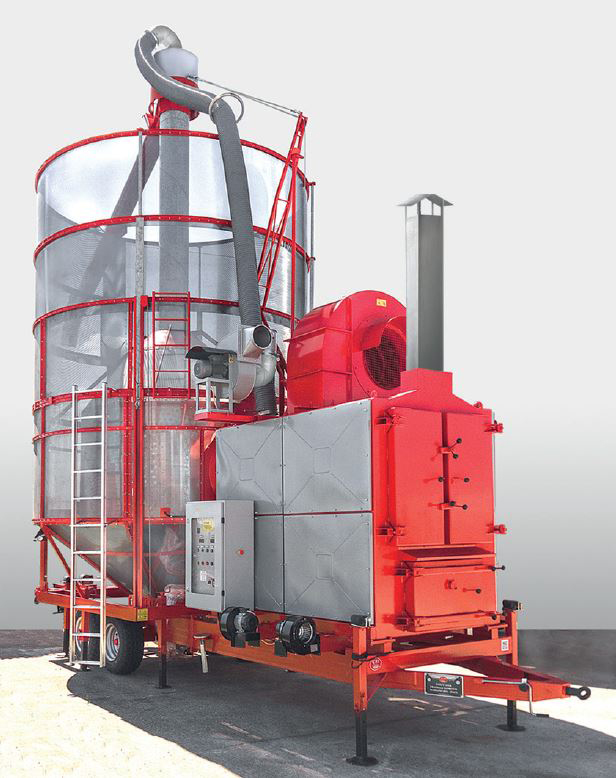 Производительность (м3/сутки) СТАНДАРТНОЕ ОСНАЩЕНИЕЭкономичность: 3 независимых электрических мотора (класс энергосбережения А+)Надежность: срок эксплуатации свыше 30 летКачество: 5 лет заводской гарантии на все моделиМобильность: перемещение по дорогам общего пользованияПростота: не требует строительных и фундаментных работПолный цикл: загрузка, сушка, охлаждение, выгрузкаБезопасность: система безопасности и предотвращения возгоранийУниверсальность: сушка любых сельскохозяйственных культурЭкологичность: сушит семенной материалЭффективность: снятие любого % влажности за 1 циклЭнергоэффективность: работа на всех видах твердого топлива с КПД более 90%СТОИМОСТЬ МОБИЛЬНОЙ ЗЕРНОСУШИЛКИ В СТАНДАРТНОЙ КОМПЛЕКТАЦИИРЕКОМЕНДОВАННЫЕ ОПЦИИДополнительные опции(стоимость при заказе с полнокомплектной машиной)КОММЕРЧЕСКИЙ БЛОКГАРАНТИЯ И СЕРВИССмотреть видео на канале Fratelli Pedrotti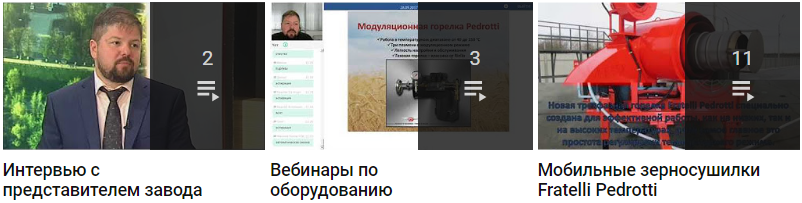 Смотреть                                               Смотреть                                             СмотретьВаши привилегии с брендом Fratelli Pedrotti!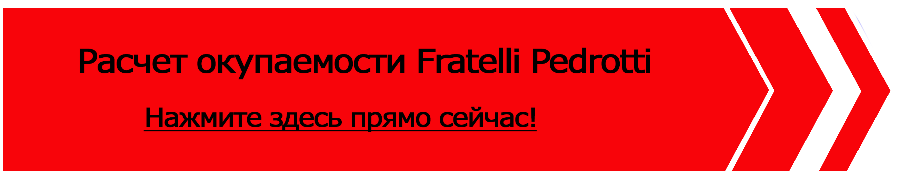 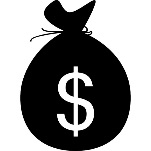 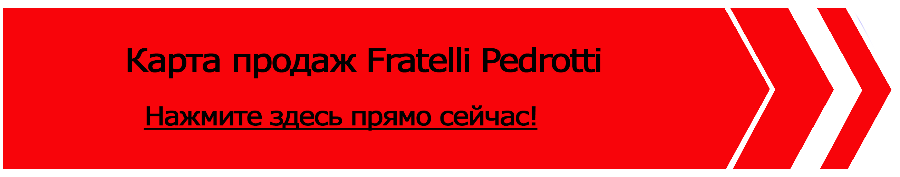 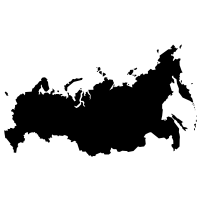 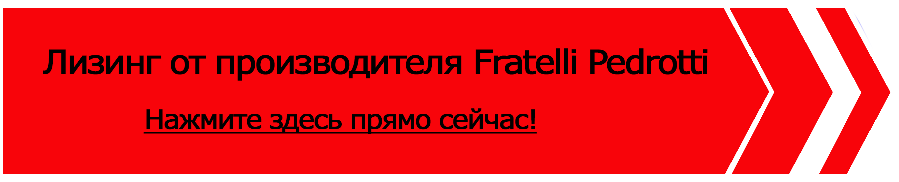 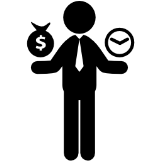 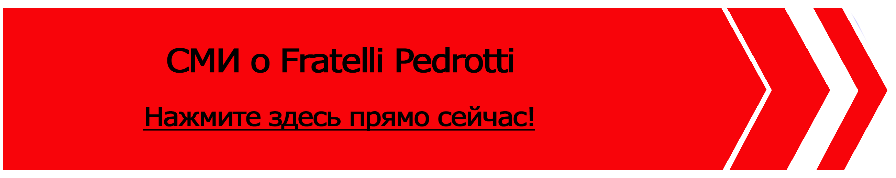 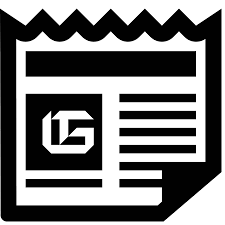 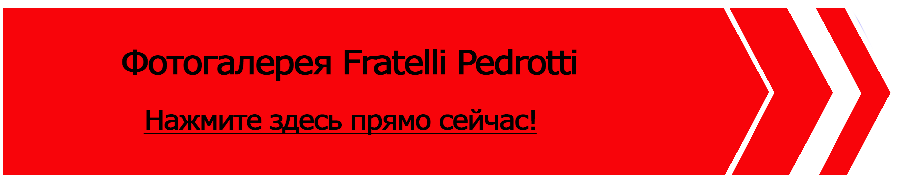 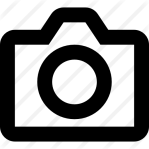 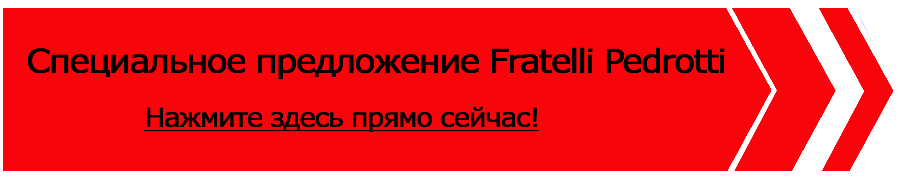 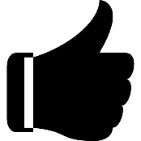 Данные/МодельSuper 200 ECOLarge 300 ECOЁмкость камеры сушки (м3)2740Ёмкость камеры сушки (т)2030Центральный шнек 	280 ммпропуск  т/ч  65пропуск  т/ч  90Загрузочный шнек        125 ммпропуск т/ч  45пропуск т/ч  60Высота в рабочем положении, мм68057330Мощность электродвигателя (кВт)3045Тепловая мощность топки (ккал/час)500 000700 000Время загрузки/разгрузки, мин.30/2030/20Время сушки от 20 до 15 %, мин.100100Время охлаждения, мин.4545Культура сушки Super 200 ECOLarge 300 ECOКукуруза (28% - 14%)140195Пшеница (20% - 15%)200280Рапс (14% – 9%)185260Подсолнечник (12%-8%)117171Лидер отрасли 2013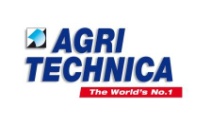 Золотая медаль 2010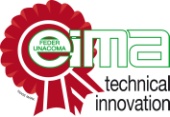 Золотая медаль 2012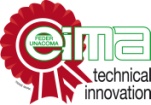 Золотая медаль 2014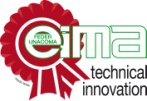 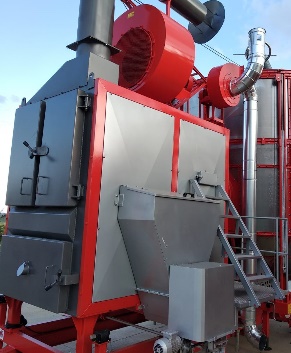 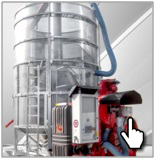 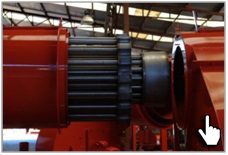 Твердотопливный блок Pedrotti (уголь/щепа/пеллеты и др.)Двойная гальванизированная рамаУникальный теплообменник Pedrotti Compact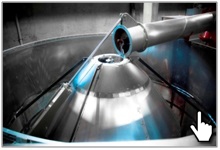 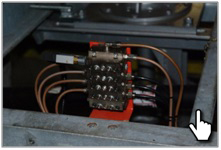 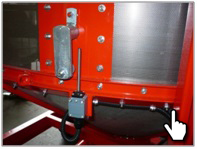 Центральный шнек из стали HardoxЦентрализованная система смазкиМногоуровневая система безопасности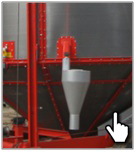 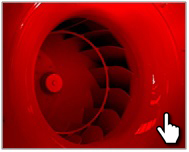 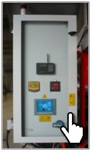 Принудительный очиститель от пыли и отходов с циклономБесшумный центробежный вентиляторИнтеллектуальная система управленияТвердотопливный блок, система автоматической очистки топки, теплообменник Compact, электропривод, универсальная сетка с перфорацией  Ø 1,5 мм. Super 200 ECOLarge 300 ECOТвердотопливный блок, система автоматической очистки топки, теплообменник Compact, электропривод, универсальная сетка с перфорацией  Ø 1,5 мм. 87 942 €99 984 €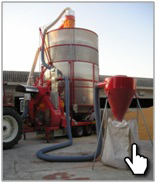 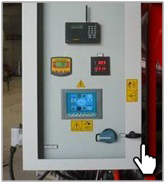 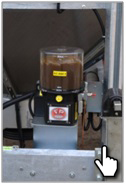 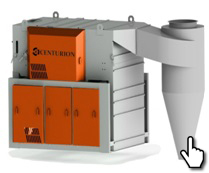 Система аспирацииСенсорная панель управленияАвтоматическая  смазка узловУниверсальный сепаратор Centurion US60Система аспирации4 100 €Гидравлическая система--Автоматическая смазка узлов2 900 €Сенсорная панель управления1 080 €Система СМС оповещения1 480 €Влагомер2 380 €Крыша ПВХ для защиты от дождя950 €Универсальный сепаратор Centurion SU60 1 285 000 рубСтоимость указана  с учетом монтажа, ввода в эксплуатацию и обучения персоналаУсловия оплаты: предоплата 10%, оплата 90% при готовности машины к отгрузкеОтгрузка моделей по наличию при условии предоплаты 100%Срок поставки: 30 рабочих дней с момента внесения предоплаты; досрочная поставка при наличии возможности Поставка осуществляется со склада г. СмоленскГарантия на все модели 5 летГарантия на все модели 5 летГарантия на все модели 5 летГарантия на все модели 5 лет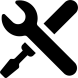 Более 250 машин находится на обслуживании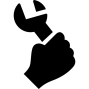 12 сервисных центров в России и Казахстане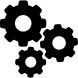 Крупнейший в Европе склад запасных частей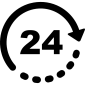 Оперативный выезд на объект в течение 24 часов